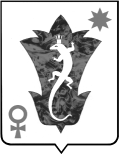 ОРГАН  МЕСТНОГО САМОУПРАВЛЕНИЯУПРАВЛЕНИЕ ОБРАЗОВАНИЕМПОЛЕВСКОГО ГОРОДСКОГО ОКРУГАПРИКАЗот   «28» октября 2014г. № 260-ДО комиссии по противодействию коррупции в органе местногосамоуправления Управление образованием Полевского городского округаВ целях совершенствования работы по противодействию коррупции, в соответствии с Федеральным законом от 25.12.2008 N 273-ФЗ «О противодействии коррупции», Законом Свердловской области от 20.02.2009 N 2-ОЗ «О противодействии коррупции в Свердловской области», 
ПРИКАЗЫВАЮ:1. Создать комиссию по противодействию коррупции в органе местного самоуправления Управление образованием Полевского городского округа.
         2. Утвердить Положение о комиссии по противодействию коррупции в органе местного самоуправления Управление образованием Полевского городского округа (прилагается).3. Утвердить состав комиссии по противодействию коррупции в органе местного самоуправления Управление образованием Полевского городского округа (прилагается).         4. Контроль за исполнением приказа оставляю за собой.Начальник ОМС Управление образованием  ПГО                                           А.А. ЛихачеваУтвержденоприказом начальника ОМСУправление образованием ПГОот 28.10.2014 № 260-ДПоложениео комиссии по противодействию коррупции в органе местногосамоуправления Управление образованием Полевского городского округаКомиссия по противодействию коррупции в органе местного самоуправления Управление образованием Полевского городского округа (далее именуется – Комиссия) является постоянно действующим органом, образованным в целях противодействия коррупции в органе местного самоуправления Управление образованием Полевского городского округа (далее – Управление).    2. Комиссия в своей деятельности руководствуется Конституцией Российской Федерации, федеральными конституционными законами, федеральными законами, указами и распоряжениями Президента Российской Федерации, постановлениями и распоряжениями Правительства Российской Федерации, законами Свердловской области, нормативными правовыми актами Свердловской области, нормативными правовыми актами Главы Полевского городского округа, Думы Полевского городского округа, настоящим Положением, Положением об органе местного самоуправления Управление образованием Полевского городского округа.    3. Основными задачами Комиссии являются:1) подготовка предложений начальнику Управления по вопросам профилактики и противодействия коррупции;2) выявление и устранения причин и условий, способствующих возникновению коррупции;3) организация антикоррупционной экспертизы локальных актов начальника Управления и их проектов, локальных актов подведомственных Управлению учреждений (при необходимости).4. Комиссия для выполнения возложенных на нее задач осуществляет:1) анализ деятельности Управления в целях выявления причин и условий, способствующих возникновению и распространению коррупции, созданию административных барьеров, в том числе на основании обращений граждан, информации, распространенной средствами массовой информации, протестов, представлений, предписаний федеральных органов государственной власти;2) подготовку предложений по совершенствованию правовых, экономических и организационных механизмов функционирования Управления в целях устранения причин и условий, способствующих возникновению и распространению коррупции, в том числе разработку соответствующих проектов локальных актов;3) рассмотрение результатов антикоррупционной экспертизы проектов и вступивших в силу локальных актов Управления;4) иные функции в соответствии с законодательством.            5. Комиссия имеет право:1) запрашивать и получать в установленном порядке у работников Управления и руководителей подведомственных ему Учреждений,  необходимые материалы и информацию по вопросам своей деятельности;2) создавать рабочие и экспертные группы по вопросам реализации антикоррупционной политики с привлечением экспертов и специалистов;3) заслушивать на своих заседаниях руководителей рабочих и экспертных групп о результатах выполнения возложенных на них задач, а также представителей подведомственных учреждений по вопросам реализации антикоррупционной политики;4) вносить предложения по подготовке проектов локальных актов Управления по вопросам противодействия коррупции;5) осуществлять иные права в пределах своей компетенции.           6. Состав комиссии и положение о ее деятельности утверждаются приказом начальника Управления.           7. Основной формой работы комиссии являются заседания, которые проводятся в соответствии с планом работы комиссии по мере необходимости.           8. Заседание комиссии ведет председатель комиссии или по его поручению заместитель председателя комиссии.           9. Заседание комиссии считается правомочным, если на нем присутствует более половины ее членов. Члены комиссии участвуют в ее заседании без права замены.В случае отсутствия члена комиссии на заседании он имеет право представить свое мнение по рассматриваемым вопросам в письменной форме.          10. Решение комиссии принимается простым большинством голосов от числа присутствующих на заседании и оформляется протоколом, который подписывает председательствующий на заседании комиссии и секретарь комиссии. При равенстве голосов голос председательствующего является решающим.         11. Секретарь комиссии осуществляет текущую организационную работу, ведет документацию, извещает членов комиссии и приглашенных на ее заседание. Утвержденоприказом начальника ОМСУправление образованием ПГОот 28.10.2014 № 260-ДСОСТАВкомиссии по противодействию коррупции в органе местногосамоуправления Управление образованием Полевского городского округаЛихачева Анна Анатольевна- начальник ОМС Управление образованием ПГО, председатель комиссииОборина Наталья Валерьевна- заместитель начальника ОМС Управление образованием ПГО, заместитель председателя комиссии Соколова Светлана Викторовна- ведущий специалист ОМС Управление образованием ПГО, секретарь комиссии члены комиссии:члены комиссии:Карпова Надежда Викторовна- заместитель начальника ОМС Управление образованием ПГОТарасова Инна Владимировна- юрисконсульт информационно-методического отдела ОМС Управление образованием ПГОЧеренков Александр Николаевич- начальник хозяйственно-эксплуатационной конторы ОМС Управление образованием ПГОПоддубная Ксения Игоревна- экономист централизованной бухгалтерии ОМС Управление образованием ПГО